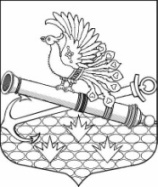 МЕСТНАЯ АДМИНИСТРАЦИЯМУНИЦИПАЛЬНОГО ОБРАЗОВАНИЯ  МУНИЦИПАЛЬНЫЙ ОКРУГ ОБУХОВСКИЙ ПОСТАНОВЛЕНИЕ16.10.2019                                                                                                                        № 44г. Санкт-ПетербургОБ УТВЕРЖДЕНИИ МУНИЦИПАЛЬНОЙ  ПРОГРАММЫ  НА 2020 ГОДУЧАСТИЕ В ПРОФИЛАКТИКЕ ТЕРРОРИЗМА  И ЭКСТРЕМИЗМА, А ТАКЖЕ В  МИНИМИЗАЦИИ И(ИЛИ) ЛИКВИДАЦИИ ПОСЛЕДСТВИЙ ПРОЯВЛЕНИЯ ТЕРРОРИЗМА И ЭКСТРЕМИЗМА НА ТЕРРИТОРИИ МО МО ОБУХОВСКИЙВ целях реализации пп. 29 п.1 ст. 10 Закона Санкт-Петербурга от 23.09.2009 года № 420-79 «Об организации местного самоуправления в Санкт-Петербурге»; Местная администрация Муниципального образования муниципальный округ Обуховский ПОСТАНОВЛЯЕТ: 1.Утвердить муниципальную программу на 2020 год «Участие в профилактике терроризма и экстремизма, а также в минимизации и(или) ликвидации последствий проявления терроризма и экстремизма на территории МО МО Обуховский» согласно приложению к настоящему Постановлению.2. Контроль за исполнением настоящего постановления возлагаю на себя.И.о. главы Местной администрации     Дмитриева А.В.                                                              Приложение к Постановлению МАМО МО Обуховский от   16.10.2019 № 44МУНИЦИПАЛЬНАЯ ПРОГРАММА НА 2020 ГОДУЧАСТИЕ В ПРОФИЛАКТИКЕ ТЕРРОРИЗМА И ЭКСТРЕМИЗМА, А ТАКЖЕ В МИНИМИЗАЦИИ И (ИЛИ) ЛИКВИДАЦИИ ПОСЛЕДСТВИЙ ПРОЯВЛЕНИЯ ТЕРРОРИЗМА И ЭКСТРЕМИЗМА НА ТЕРРИТОРИИ МО МО ОБУХОВСКИЙ ПАСПОРТ ПРОГРАММЫПЛАН РЕАЛИЗАЦИИ МУНИЦИПАЛЬНОЙ ПРОГРАММЫОБОСНОВАНИЕ И РАСЧЕТЫ НЕОБХОДИМОГО ОБЪЕМА ФИНАНСИРОВАНИЯ ПРОГРАММЫ «Участие в профилактике терроризма и экстремизма, а также в минимизации и (или) ликвидации последствий проявления терроризма и экстремизма на территории  муниципального образования»,  целевая статья 951 0709 4310300520Наименование ПрограммыУчастие в профилактике терроризма и экстремизма, а также в минимизации и (или) ликвидации последствий проявления терроризма и экстремизма на территории МО МО ОбуховскийПравовые основания разработки программыпп. 29 п.1 ст. 10 Закона Санкт-Петербурга от 23.09.2009 года № 420-79 «Об организации местного самоуправления в Санкт-Петербурге»Реализуемый вопрос местного значения- участие в профилактике терроризма и экстремизма, а также в минимизации и(или) ликвидации последствий их проявлений на территории муниципального образования в форме и порядке, установленных федеральным законодательством и законодательством Санкт-Петербурга, в том числе путем:разработки и реализации муниципальных программ в области профилактики терроризма и экстремизма, а также минимизации и(или) ликвидации последствий их проявлений;организации и проведения на территории муниципального образования информационно-пропагандистских мероприятий по разъяснению сущности терроризма и экстремизма, их общественной опасности, по формированию у граждан неприятия идеологии терроризма и экстремизма, в том числе путем распространения информационных материалов, печатной продукции, проведения разъяснительной работы и иных мероприятий;участия в мероприятиях по профилактике терроризма и экстремизма, а также по минимизации и(или) ликвидации последствий их проявлений, организуемых федеральными органами исполнительной власти и(или) исполнительными органами государственной власти Санкт-Петербурга;обеспечения выполнения требований к антитеррористической защищенности объектов, находящихся в муниципальной собственности или в ведении органов местного самоуправления;направления предложений по вопросам участия в профилактике терроризма и экстремизма, а также в минимизации и(или) ликвидации последствий их проявлений в исполнительные органы государственной власти Санкт-Петербурга.Разработчики программы Местная администрация МО МО ОбуховскийОсновные цели и задачи программы- Обеспечение безопасности и правопорядка, предупреждение и противодействие проявлениям экстремизма и терроризма на территории округа.Пропаганда толерантного поведения к людям других национальностей и религиозных конфессий;Участие в разъяснительной работе среди детей и молодежи, направленной на устранение причин и условий, способствующих совершению действий экстремистского характера;Недопущение экстремистских настроений среди молодежи.Повышение уровня безопасности жизнедеятельности  жителей округа и, как следствие, – повышение качества жизни.Организация информационно-пропагандистских мероприятий, направленных на раскрытие общественной опасности терроризма, оказание позитивного воздействия на граждан с целью формирования у них неприятия идеологии терроризма, угроз, порядку действий при их возникновении. Срок реализации Программы2020 годИсточники финансирования программыместный бюджет МО МО Обуховский Объем финансирования программы (тыс.руб.)76,0Ожидаемые конечные результаты реализации программы- повышение уровня безопасности граждан;-  недопущение преступлений и правонарушений экстремистского характера; -консолидация населения муниципального округа и общества в целом в вопросах противодействия террористическим проявлениям и экстремизму.Ожидаемая численность участников, задействованных в мероприятиях- 240 чел.№п/пнаименование мероприятияСрокиисполненияКол-во мероприятийКол-воучастниковОбъем финансирования   (тыс. руб.)Организация и проведение среди детей и подростков муниципального округа тренинга «Экстремизму и терроризму нет!3-4  кв.26028,0Организация и проведение познавательных лекций по профилактике терроризма и экстремизма "Эстафета толерантности"3-4 кв.212028,0Организация и проведение познавательных лекций по профилактике терроризма и экстремизма "Формирование антитеррористической культуры современного подростка"3-4 кв.26020,0Организация взаимообмена информацией по профилактике терроризма и экстремизма с прокуратурой, УМВД  России по Невскому району.Январь-декабрь--0,0Участие в городских, районных мероприятиях (семинары, круглые столы) по проблемам предотвращения ксенофобии и профилактики экстремизмаЯнварь-декабрь--0,0Публикации материалов по профилактике экстремизма для жителей округа в муниципальном печатном органе – газете «Обуховец» и на официальном сайте МО Обуховский.Январь-декабрь--0,0Профилактика терроризма, экстремизма в рамках проведения занятий с неработающим населением на базе УКП в соответствии с программой по ГО ЧС.По отдельному плану--0,0Выявление фактов нанесения на фасады зданий надписей экстремистского содержанияЯнварь-декабрь--0,0Проводить мероприятия по выявлению бесхозного, разукомплектованного автотранспорта и не подлежащего идентификацииЯнварь-декабрь--0,0Предоставление правоохранительным органам и органам государственной власти возможности размещения в муниципальных СМИ информационных материалов по профилактике терроризма, экстремизмаВесь период--0,0ИТОГО624076,0№п/пнаименование мероприятияРасчет и обоснованиеРасчет и обоснованиеРасчет и обоснованиеРасчет и обоснованиеСумма расходов    (тыс. руб.)№п/пнаименование мероприятияЧто входит в стоимостьЧто входит в стоимостьКол-во участниов(чел.)Кол-во мероприятийЦена 1 мероприятия(тыс. руб.)Сумма расходов    (тыс. руб.)1.Организация и проведение среди детей и подростков муниципального округа тренинга «Экстремизму и терроризму нет!-звукотехническое обеспечение;-презентация по тематике; -услуги лектора;- доставка оборудования и реквизитов к месту проведения;-разработка и изготовление полиграфической продукции.  -звукотехническое обеспечение;-презентация по тематике; -услуги лектора;- доставка оборудования и реквизитов к месту проведения;-разработка и изготовление полиграфической продукции.  60214,028,02.Организация и проведение познавательных лекций по профилактике терроризма и экстремизма "Эстафета толерантности"-звукотехническое обеспечение;-презентация по тематике; -услуги лектора;- доставка оборудования и реквизитов к месту проведения;-разработка и изготовление полиграфической продукции.  -звукотехническое обеспечение;-презентация по тематике; -услуги лектора;- доставка оборудования и реквизитов к месту проведения;-разработка и изготовление полиграфической продукции.  120214,028,03Организация и проведение познавательных лекций по профилактике терроризма и экстремизма "Формирование антитеррористической культуры современного подростка"-звукотехническое обеспечение;-презентация по тематике; -услуги лектора;- доставка оборудования и реквизитов к месту проведения;-разработка и изготовление полиграфической продукции.  -звукотехническое обеспечение;-презентация по тематике; -услуги лектора;- доставка оборудования и реквизитов к месту проведения;-разработка и изготовление полиграфической продукции.  60210,020,0ИТОГО240676,0